Sunday, August 18, 2013Sunday, August 18, 2013Monday, August 19, 2013Monday, August 19, 2013Tuesday, August 20, 2013Tuesday, August 20, 2013Wednesday, August 21, 2013Wednesday, August 21, 2013Thursday, August 22, 2013Thursday, August 22, 2013Friday, August 23, 2013Friday, August 23, 2013Saturday, August 24, 2013Saturday, August 24, 20136:00AMFish Hooks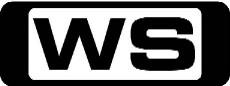 GFuddy Duddy Studdy Buddy/ Fish FlakesOscar and Shellsea find themselves paired up for a science fair project and they disagree about everything. Starring KYLE MASSEY, CHELSEA STAUB and JUSTIN ROILAND.6:30AMJake And The Never Land Pirates 'CC'GSail Away Treasure/ The Mystery Of Mysterious IslandJake leads his team, including Izzy, Cubby and their parrot lookout, Skully aboard their amazing ship, Bucky, sailing from their Pirate Island hideout on a lost treasure hunt throughout Never Land. 7:00AMWeekend Sunrise 'CC'Wake up to a better breakfast with Andrew O'Keefe and Samantha Armytage for all the latest news, sport and weather. 10:00AMAFL Game Day 'CC'PGDrew Petrie and Andrew Welsh join host host Hamish McLachlan for some lively footy talk and fun. 11:30AMThe Amazing Race (R) 'CC'  **Double Episode**PGThe Ultimate Fun House / Working Our Barrels OffThe final five teams are in Germany, where they plunge 37 stories through the Berlin sky and take a twisted journey through a psychedelic labyrinth. Hosted by PHIL KEOGHAN.1:30PMFooty FlashbacksG2010 Grand Final: Collingwood v St KildaHosted by Cameron Ling we take a look back at this memorable Grand Final with Leigh Montagna and Luke Ball. 3:00PM2013 AFL Premiership Season 'CC'  ** Live **Rnd 21: Sydney v St KildaThe Swans will be hungry to bury the Saints as they aim to secure a double chance finals spot. Bruce McAvaney and Dennis Cometti lead the call with expert  commentary from Tim Watson and Tom Harley. 6:00PMSeven News 'CC'Peter Mitchell presents today's news with Giaan Rooney updating the weather. Sport is with Sandy Roberts. 6:30PMThe X Factor 'CC'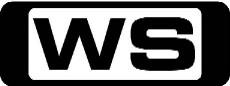 PGIt's the first night of Home Visits and the judges have got a lot of surprises in store for their contestants. Heading off overseas, the contestants will discover who their judge and mentor will be for the competition. Judges Ronan Keating, Dannii Minogue, Natalie Bassingthwaighte and Redfoo will have to make the tough decision about who to send home and who will go through to the Live Shows. Hosted by LUKE JACOBZ. 8:00PMProgram T.B.A. 9:00PMBones 'CC'  **New Episode**MThe Doom In The GloomWhen the Jeffersonian team investigates the death of Deanna, a former Marine sergeant whose remains were found burned to a crisp, they discover that she was discharged after a fist fight with another Marine. When Booth and Sweets go to question the other Marine involved in the altercation, they learn that Deanna was obsessed with the idea of the apocalypse, which leads the team to a group of doomsday preppers who become key suspects in her death. Meanwhile, Sweets thinks he has landed his dream apartment, but Brennan and Booth are not convinced that he will actually move out. Starring EMILY DESCHANEL, DAVID BOREANAZ, T J  THYNE, MICHAELA CONLIN, TAMARA TAYLOR, JOHN FRANCIS DALEY, CARLA GALLO, GLORIA GARAYUA, J D  WALSH, RONA BENSON, WILMER CALDERON and JOSEPH WILLIAMSON.10:00PMCastle 'CC'  **Double Episode****Includes New Episode**M(V,A)The Lives Of Others / Kill The MessengerIn tonight's 100th episode, Castle finds himself in the unfortunate position of not being able to work a case. While he's holed up in the loft with a broken leg, Beckett goes off to investigate the death of an IRS agent without him. Then later, Castle and Beckett uncover secrets and scandals of a prominent family now tied  to a murder investigation. Starring NATHAN FILLION, STANA KATIC, SUSAN SULLIVAN, MOLLY QUINN, RUBEN SANTIAGO-HUDSON, TAMALA JONES, JON HUERTAS, SEAMUS DEVER, SONYA LESLIE, ARYE GROSS, RON MELENDEZ and JOSH DAUGHERTY and JILL ANDRE.12:00AMSpecial (R) 'CC'GAustralia's Deadliest Destinations 2Featuring the most remote and forbidding landscapes, lethal creatures and death-defying stories of survival on the world's largest island, Australia. 1:00AMAuction Squad (R) 'CC'GJoin the Auction Squad team when they face their toughest auction market in years. 2:00AMHome ShoppingShopping program. 3:00AMNBC Today 'CC'International news and weather including interviews with newsmakers in the world of politics, business, media, entertainment and sport. 4:00AMNBC Meet The Press 'CC'David Gregory interviews newsmakers from around the world. 5:00AMSunrise Extra 'CC'Bringing you the best moments of your mornings with the Sunrise team. 5:30AMSeven Early News 'CC'Natalie Barr and Mark Beretta present the latest news, sport and weather from around Australia and overseas. 6:00AMSunrise 'CC'Wake up to a better breakfast with Samantha Armytage and David Koch for all the latest news, sport and weather. 9:00AMThe Morning Show 'CC'PGJoin Larry Emdur and Kylie Gillies to catch up on all the highlights from this year, including a variety of segments on the latest news, entertainment and other hot topics. 11:30AMSeven Morning News 'CC'The latest news from around Australia and overseas. Presented by Ann Sanders. 12:00PMThe Midday Movie 'CC' (1992)M(V,A)Dead Before DawnA woman's revenge-seeking husband hires a hitman to kill her. When he targets her children and parents too, she takes the law into her own hands. Starring CHERYL LADD, JAMESON PARKER, G W  BAILEY, KIM COATES, MATT CLARK, KEONE YOUNG and STANLEY ANDERSON and HOPE LANGE.2:00PMThe Chase  **New Series Premiere**PGThe Chase isn't just a quiz, it's a race where contestants answer questions correctly to avoid being caught by the Chaser. Stay ahead of the Chaser and share the pot, or get caught and they lose the lot! Hosted by BRADLEY WALSH.3:00PMThe Daily Edition 'CC'Catch up on all of the hottest issues from today's news and entertainment with lively discussions, interviews and crosses to newsmakers around the country. Presented by Sally Obermeder and Kris Smith. 4:00PMProgram T.B.A. 4:30PMSeven News At 4.30 'CC'The latest news, sport and weather from around Australia and overseas. 5:30PMDeal Or No Deal 'CC'GJoin Andrew O'Keefe in the exhilarating game show where contestants play for $200,000. 6:00PMSeven News 'CC'Peter Mitchell presents today's news with Giaan Rooney updating the weather. Sport is with Sandy Roberts. 6:30PMToday Tonight 'CC'The latest news and current social issues presented by a team of reporters. Hosted by Helen Kapalos. 7:00PMHome and Away 'CC'PG(A)Tamara decides who she wants to be with. Will it be Kyle or Casey? Pippa returns to school, but wants more control in her life. Jett is still hurting over his breakup with Nina. Starring LINCOLN YOUNES.7:30PMThe X Factor 'CC'PGWith guest judges galore, Ronan Keating, Dannii Minogue, Natalie Bassingthwaighte and Redfoo will be hoping their contestants will do the best performances they can to keep them safe in the competition. Joining them are guest judges Jon Bon Jovi, Will.i.am, Guy Sebastian, Kelly Osbourne and Kylie Minogue. Hosted by LUKE JACOBZ. 8:40PMMr Selfridge 'CC'MHarry has a new idea - to create a new beauty counter at the front of the store that sells perfume and even makeup - much to the consternation of some of his staff. Both Lois and Henri spot the threat of an ascendant Ellen Love, and Agnes helps Henri develop the new house perfume. Lady Mae asks Harry for a favour, and also reveals to Rose the truth about Ellen and Harry's partnership - which spurs Rose to do something for herself. Starring JEREMY PIVEN, FRANCES O CONNOR, AISLING LOFTUS, ZOE TAPPER, TOM GOODMAN-HILL, AMANDA ABBINGTON, KIKA MARKHAM, KATHERINE KELLY, RON COOK, GREGORY FITOUSSI, TRYSTAN GRAVELLE, SAMUEL WEST, MALCOLM RENNIE, AMY BETH HAYES, LAUREN CRACE and DEBORAH CORNELIUS.9:40PMMrs. Brown's Boys (R) 'CC'M(L,S)The Virgin MammyAgnes prepares for her unorthodox nativity play, provisionally entitled Men Are Bastards, and finds parts for all the family and their friends. But when they take to the stage, things don't exactly go to plan. Starring BRENDAN O'CARROLL, JENNIFER GIBNEY, DERMOT O'NEILL, PADDY HOULIHAN and EILISH O'CARROLL. 10:25PMHotel Secrets 'CC'M(D)ScandalRichard uncovers the gossip, intrigue and scandal lurking behind the closed doors of some of the world's most famous rooms and suites. He visits the Chateau Marmont on Hollywood's Sunset Boulevard, where Howard Hughes famously holed up in the penthouse, Jean Harlow and Clark Gable carried out a torrid affair and Lindsay Lohan was recently temporarily banned for not paying a bill. In New York, he talks to former mobster Louis Ferrante about a robbery at the Pierre Hotel in 1972 in which cash and jewellery worth $10million was stolen. 11:25PMUp All Night 'CC'  **New Double Episode**PGThanksgiving / The Game Of Life  When Reagan causes Chris to miss his favourite holiday - the annual Thanksgiving with his family back in Maryland - she's determined to give him an even better Thanksgiving at home. Then later, Reagan, Chris and Scott get invited to join Gene and Terry at their mountain cabin for their annual 'Family Funlympics.' Starring CHRISTINA APPLEGATE, MAYA RUDOLPH, WILL ARNETT and LUKA JONES.12:20AMCelebrity Juice (R) 'CC'MA(L,S)Chris Moyles, Brooke Vincent, Louie Spence And Stacey SolomonKeith Lemon hosts this hilarious celebrity panel show, where guests are quizzed on their knowledge of their peers. Tonight, Louie Spence, Brooke Vincent, Rufus Hound and Stacey Solomon join the panel. 1:00AMHome ShoppingShopping program. 3:30AMSons And Daughters (R) 'CC'GWayne counter-attacks Amanda's blackmailing with an effective scheme of his own.  Mike's temporary job at the athletics track reveals a most mysterious situation between Jeff and his new coach Tanya. Starring PAT MCDONALD, IAN RAWLINGS and LEILA HAYES.4:00AMNBC Today 'CC'International news and weather including interviews with newsmakers in the world of politics, business, media, entertainment and sport. 5:00AMSunrise Extra 'CC'Bringing you the best moments of your mornings with the Sunrise team. 5:30AMSeven Early News 'CC'Natalie Barr and Mark Beretta present the latest news, sport and weather from around Australia and overseas. 6:00AMSunrise 'CC'Wake up to a better breakfast with Samantha Armytage and David Koch for all the latest news, sport and weather. 9:00AMThe Morning Show 'CC'PGJoin Larry Emdur and Kylie Gillies to catch up on all the highlights from this year, including a variety of segments on the latest news, entertainment and other hot topics. 11:30AMSeven Morning News 'CC'The latest news from around Australia and overseas. Presented by Ann Sanders. 12:00PMThe Midday Movie (R) 'CC' (1996)M(V)Lies He ToldThinking she has finally found her perfect match, a single woman is shocked to discover that the charismatic military hero she married is actually hiding a bizarre and secret past. Starring GARY COLE, KAREN SILLAS, RON LEA, NIGEL BENNETT, LINDA SORENSEN, TEDDI SIDDALL, GEORGE R  ROBERTSON, LINDA GORANSON, LEAH PINSENT and WENDY MAKKENA.2:00PMThe ChasePGThe Chase isn't just a quiz, it's a race, where the players must ensure they stay one step ahead of the Chasers, some of the finest quiz brains in the country. Hosted by BRADLEY WALSH.3:00PMThe Daily Edition 'CC'Catch up on all of the hottest issues from today's news and entertainment with lively discussions, interviews and crosses to newsmakers around the country. Presented by Sally Obermeder and Kris Smith. 4:00PMProgram T.B.A. 4:30PMSeven News At 4.30 'CC'The latest news, sport and weather from around Australia and overseas. 5:30PMDeal Or No Deal 'CC'GJoin Andrew O'Keefe in the exhilarating game show where contestants play for $200,000. 6:00PMSeven News 'CC'Peter Mitchell presents today's news with Giaan Rooney updating the weather. Sport is with Sandy Roberts. 6:30PMToday Tonight 'CC'The latest news and current social issues presented by a team of reporters. Hosted by Helen Kapalos. 7:00PMHome and Away 'CC'PG(S)Casey and Maddy jeopardise their friendship. Roo and Brax judge Casey harshly for a perceived wrongdoing. Bianca surprises Sally with a generous offer. Sally makes a pact with Pippa to enjoy the time they have. Starring LISA GORMLEY, GEORGIE PARKER and STEVE PEACOCKE and LINCOLN YOUNES.7:30PMThe X Factor 'CC'PGOur contestants will find out tonight who will be going home and who will be staying and taking on Live Shows? Judges Ronan Keating, Dannii Minogue, Natalie Bassingthwaighte and Redfoo will be using the help of their guest judges Jon Bon Jovi, Will.i.am, Guy Sebastian, Kelly Osbourne and Kylie Minogue to help them narrow the Top 24 to a Top 12. Hosted by LUKE JACOBZ. 8:40PMWinners & Losers 'CC'PG(A)I Shall Be ReleasedThe pressure builds on Frances as Shannon's committal hearing looms. Sophie struggles with Doug and Carla being a couple. When she lets her frustrations show, it leads Doug to reveal the truth about their past to Carla. Bec's anger about Matt and Tiffany's affair is bubbling away with nowhere to go. Flynn's inept efforts to woo Sam force her to realise she does indeed have feelings for him lurking behind her tough facade. Anxiety simmers at the Gross house in the wake of Mrs Gross' decision to invite Anna to family roast night. Starring MELANIE VALLEJO, MELISSA BERGLAND, VIRGINIA GAY, ZOE TUCKWELL-SMITH, KATHERINE HICKS, DAMIEN BODIE, STEPHEN PHILLIPS, TOM WREN, TOM HOBBS, JACK PEARSON, DENISE SCOTT, FRANCIS GREENSLADE, SARAH GRACE, MIKE SMITH, PAUL MOORE, PIAGRACE MOON, ANNE PHELAN and SIBYLLA BUDD.9:40PMProgram T.B.A. 11:30PMGo OnPGThe World Ain't Over 'Til It's OverWhen the group settles on a date for their holiday party, it happens to fall on what Mr. K believes will be the end of the world. Ryan invites Anne along on his annual trip to wine country with Steven and Lauren worries her boyfriend is ready to pop the question. Starring MATTHEW PERRY, LAURA BENANTI, TODD HOLLAND, KAREY NIXON, JOHN CHO, JULIE WHITE, JON POLLACK, TYLER WILLIAMS, SUZY NAKAMURA, BRETT GELMAN, SARAH BAKER, BILL COBBS and ALLISON MILLER.12:00AMIt's Always Sunny In PhiladelphiaMA(D,S,A)Frank's BrotherThe Gang is shocked to meet Frank's long-lost brother Gino who unexpectedly arrives at Paddy's Pub, and exposes a wealth of family secrets. Starring ROB MCELHENNEY, GLENN HOWERTON, CHARLIE DAY, KAITLIN OLSON and DANNY DEVITO.12:30AMHarry's Practice (R) 'CC'GJoin Dr Harry Cooper and Dr Katrina Warren for everything you need to know about animals. 1:00AMHome ShoppingShopping program. 4:00AMNBC Today 'CC'International news and weather including interviews with newsmakers in the world of politics, business, media, entertainment and sport. 5:00AMSunrise Extra 'CC'Bringing you the best moments of your mornings with the Sunrise team. 5:30AMSeven Early News 'CC'Natalie Barr and Mark Beretta present the latest news, sport and weather from around Australia and overseas. 6:00AMSunrise 'CC'Wake up to a better breakfast with Samantha Armytage and David Koch for all the latest news, sport and weather. 9:00AMThe Morning Show 'CC'PGJoin Larry Emdur and Kylie Gillies to catch up on all the highlights from this year, including a variety of segments on the latest news, entertainment and other hot topics. 11:30AMSeven Morning News 'CC'The latest news from around Australia and overseas. Presented by Ann Sanders. 12:00PMThe Midday Movie 'CC' (2001)  **First Time On Seven**M(V)Class WarfareA scheming high school beauty convinces her boyfriend to kill one of their classmates, who has just won $23 million in the lottery. Starring LINDSEY MCKEON, WADE CARPENTER, ROBIN DUNNE, DAVE MCGOWAN, KIELE SANCHEZ and JESSICA SCHREIER and MICHAEL ST  JOHN SMITH.2:00PMThe ChasePGFour contestants compete against a Chaser. The Chaser is a quiz genius, a professional quizzer. Contestants must stay one step ahead to build up their prize money! Hosted by BRADLEY WALSH.3:00PMThe Daily Edition 'CC'Catch up on all of the hottest issues from today's news and entertainment with lively discussions, interviews and crosses to newsmakers around the country. Presented by Sally Obermeder and Kris Smith. 4:00PMProgram T.B.A. 4:30PMSeven News At 4.30 'CC'The latest news, sport and weather from around Australia and overseas. 5:30PMDeal Or No Deal 'CC'GJoin Andrew O'Keefe in the exhilarating game show where contestants play for $200,000. 6:00PMSeven News 'CC'Peter Mitchell presents today's news with Giaan Rooney updating the weather. Sport is with Sandy Roberts. 6:30PMToday Tonight 'CC'The latest news and current social issues presented by a team of reporters. Hosted by Helen Kapalos. 7:00PMHome and Away 'CC'PGBianca and Heath's wedding day has arrived. The Braxton Matriarch, Cheryl, arrives and there's hell to pay for Kyle and Tamara. Casey and Kyle join forces to assist Jett in winning Nina back. Starring LISA GORMLEY, STEVE PEACOCKE, DAN EWING and LINCOLN YOUNES and SUZI DOUGHERTY.7:30PMSlideShow 'CC'PGA spontaneous show which sees two teams of Australian personalities compete in a series of improvisation games under the watch of team captains,comedians Cal Wilson and Toby Truslove. Tonight's guests include Michala Banas, Mike McLeish, George Houvardas and Bec De Unamuno. Hosted by GRANT DENYER. 8:30PMCriminal Minds 'CC'**New Episode**M(V,A)#6The BAU goes to Detroit to track an UnSub with a rapidly changing MO.  Also, Blake's husband returns from overseas with a life-changing career proposition for her. Starring JOE MANTEGNA, THOMAS GIBSON, SHEMAR MOORE, A J  COOK, JEANNE TRIPPLEHORN, PAGET BREWSTER and MATTHEW GRAY GUBLER and KIRSTEN VANGSNESS.9:30PMThe Mole 'CC'**New Double Episode**PGThe Gold Coast is full of life's high Rollers and the group meets at the Peppers Broadbeach Skyhome for the highstakes gambling game of 'Let It Ride'. Shura will deal a card from the pack, and the contestant can choose to hold it and walk away, or keep on getting Shura to deal cards - but they risk losing it all if a red Mole thumbprint card is dealt. Then, the contestants play the most devastatingly psychological game yet - 'Silent Auction'. Hosted by SHURA TAFT.11:30PMI Shouldn't Be Alive 'CC'  **New Episode**MChasm Of DeathThree friends embark on a 'guy's trip' to the remote wilderness of Utah. They are exploring some of the state's most beautiful canyons gorges but after taking a wrong turn the friends find that they are in way over their heads. With no way out Ben decides to climb 60ft up and out of the canyon but as he's nearing the top the rock he's holding onto snaps and he freefalls back down the canyon. 12:30AMHarry's Practice (R) 'CC'GJoin Dr Harry Cooper and Dr Katrina Warren for everything you need to know about animals. 1:00AMHome ShoppingShopping program. 3:30AMSons And Daughters (R) 'CC'GJeff's obsession to do well at the Championships compromises his integrity and sense of sportsmanship. Irene is a mystery woman in more ways than one. Starring PAT MCDONALD, IAN RAWLINGS, LEILA HAYES, BRIAN BLAIN, DANNY ROBERTS and TOM RICHARDS and ROWENA WALLACE.4:00AMNBC Today 'CC'International news and weather including interviews with newsmakers in the world of politics, business, media, entertainment and sport. 5:00AMSunrise Extra 'CC'Bringing you the best moments of your mornings with the Sunrise team. 5:30AMSeven Early News 'CC'Natalie Barr and Mark Beretta present the latest news, sport and weather from around Australia and overseas. 6:00AMSunrise 'CC'Wake up to a better breakfast with Samantha Armytage and David Koch for all the latest news, sport and weather. 9:00AMThe Morning Show 'CC'PGJoin Larry Emdur and Kylie Gillies to catch up on all the highlights from this year, including a variety of segments on the latest news, entertainment and other hot topics. 11:30AMSeven Morning News 'CC'The latest news from around Australia and overseas. Presented by Ann Sanders. 12:00PMThe Midday Movie 'CC' (1993)**First Time On Seven**M(A)Shattered TrustBased on a true story, an attorney, upon handling an incest case, learns that she was an incest victim by her father as a little girl. Starring MELISSA GILBERT, KATE NELLIGAN, SHIRLEY DOUGLAS, DICK LATESSA, ROSEMARY DUNSMORE, STEWART BICK and ELLEN BURSTYN and KENNETH WELSH.2:00PMThe ChasePGContestants must answer general knowledge questions and play their tactics right in order to get themselves into the Final Chase, where they could win a cash pot worth thousands. Hosted by BRADLEY WALSH.3:00PMThe Daily Edition 'CC'Catch up on all of the hottest issues from today's news and entertainment with lively discussions, interviews and crosses to newsmakers around the country. Presented by Sally Obermeder and Kris Smith. 4:00PMProgram T.B.A. 4:30PMSeven News At 4.30 'CC'The latest news, sport and weather from around Australia and overseas. 5:30PMDeal Or No Deal 'CC'GJoin Andrew O'Keefe in the exhilarating game show where contestants play for $200,000. 6:00PMSeven News 'CC'Peter Mitchell presents today's news with Giaan Rooney updating the weather. Sport is with Sandy Roberts. 6:30PMToday Tonight 'CC'The latest news and current social issues presented by a team of reporters. Hosted by Helen Kapalos. 7:00PMHome And Away 'CC'  **Double Episode**PG(A)8:00PMDynamo: Magician Impossible 'CC'**New Series**PGIbizaDetails to be advised9:00PMPlease Marry My Boy 'CC'PGIt's time for a family holiday to cheer up everyone after the elimination of one potential bride from each home. The stakes are high for this week's challenge with an overnight date up for grabs. The girls in Team Nathan channel Elly May Clampett to pitch in around a farm but 'the simple life' is not for some. Marg sees what the girls are made of on a no-frills camping getaway. And Maria and Carlo take the girls north for a Gold Coast holiday of a lifetime. Hosted by ADA NICODEMOU.10:00PMFormal Wars 'CC'PGUnlike the other parents who have seen this as a chance to challenge their daughters, Tanya and Alex's parents are determined to give their children everything they want. For Alex, this means the difficult task of trying to find a celebrity date for their star struck girl - something parents Trish & Todd pull off in magnificent style. But for Laura & Najeeb it seems nothing they do is right in the eyes of demanding daughter Tanya. For Tanya, whether she attends her formal at all is in doubt. Until the situation is rescued by a giant fury miracle. Hosted by MELANIE VALLEJO.11:00PMGrimm 'CC'**New episode**MOver My Dead BodyAngelina comes back in to town with bad tidings as Monroe learns his continued cooperation with the Grimm may come at a high cost. Nick comes to Hank for help to keep Monroe safe and Hank uses this time to get caught up with his knowledge of the 'Wesen world.' Meanwhile, an old European acquaintance pays Captain Renard a visit, but it's hard to tell if this visit is for business or pleasure. Starring DAVID GIUNTOLI, RUSSELL HORNSBY, BITSIE TULLOCH, SILAS WEIR MITCHELL, REGGIE LEE, SASHA ROIZ, BREE TURNER and JAIME RAY NEWMAN and ALICE EVANS.12:00AMThe Mindy Project 'CC'  **New Episode**PGTriathlonWhen Danny's ex-wife, Christina, comes back to New York to confront Danny about an emotional letter he had written to her, Morgan confesses that he had sent the letter unbeknownst to Danny. Starring MINDY KALING, CHRIS MESSINA, ANNA CAMP, ZOE JARMAN, STEPHEN TOBOLOWSKY, AMANDA SETTON, ED WEEKS, IKE BARINHOLTZ, BETH GRANT, CHLOE SEVIGNY, MARK DUPLASS and JAY DUPLASS.12:30AMHarry's Practice (R) 'CC'GDr Katrina puts the larger breeds throung their paces in the Big Dog Challenge and Dr Harry visits a terrier with a fanatical fear of flea drops. 1:00AMHome ShoppingShopping program. 4:00AMNBC Today 'CC'International news and weather including interviews with newsmakers in the world of politics, business, media, entertainment and sport. 5:00AMSunrise Extra 'CC'Bringing you the best moments of your mornings with the Sunrise team. 5:30AMSeven Early News 'CC'Natalie Barr and Mark Beretta present the latest news, sport and weather from around Australia and overseas. 6:00AMSunrise 'CC'Wake up to a better breakfast with Samantha Armytage and David Koch for all the latest news, sport and weather. 9:00AMThe Morning Show 'CC'PGJoin Larry Emdur and Kylie Gillies to catch up on all the highlights from this year, including a variety of segments on the latest news, entertainment and other hot topics. 11:30AMSeven Morning News 'CC'The latest news from around Australia and overseas. Presented by Ann Sanders. 12:00PMThe Midday Movie (R) 'CC' (2007)MAtonementA girl accuses her sister's lover of a crime he did not commit, only to find that her words have changed the lives of all involved. Starring KEIRA KNIGHTLEY, JAMES MCAVOY, SAOIRSE RONAN, ROMOLA GARAI, VANESSA REDGRAVE, BRENDA BLETHYN, JULIA WEST, HARRIET WALTER, JUNO TEMPLE, PATRICK KENNEDY, CHARLIE VON SIMSON, FELIX VON SIMSON, BENEDICT CUMBERBATCH and ALFIE ALLEN.2:30PMSurf Patrol (R) 'CC'GA massive search is underway for a shark that attacked a young lifesaver on Sydney's northern beaches. Hosted by Tom Williams. 3:00PMThe Daily Edition 'CC'Catch up on all of the hottest issues from today's news and entertainment with lively discussions, interviews and crosses to newsmakers around the country. Presented by Sally Obermeder and Kris Smith. 4:00PMProgram T.B.A. 4:30PMSeven News At 4.30 'CC'The latest news, sport and weather from around Australia and overseas. 5:30PMDeal Or No Deal 'CC'GJoin Andrew O'Keefe in the exhilarating game show where contestants play for $200,000. 6:00PMSeven News 'CC'Jennifer Keyte presents today's latest news and weather, plus sport with Tim Watson. 6:30PMToday Tonight 'CC'The latest news and current social issues presented by a team of reporters. Hosted by Helen Kapalos. 7:00PMBetter Homes And Gardens 'CC'GJoh visits the Victorian family farm of Winners and Losers star Jack Pearson. Why choose between Pavlova and cheesecake when you can have Fast Ed's Pavlova Cheesecake. Try Karen's delicious peanut butter biscuits plus the mid-week chicken dish that's so simple to prepare. Spread the green and gold to your place with Graham's guide to growing wattles. Build your very own remote control sailboat. What to do in the garden right now to make sure your summer lawn is the greenest in the street. Presented by JOHANNA GRIGGS, GRAHAM ROSS, DR HARRY COOPER, ROB PALMER, 'FAST' ED HALMAGYI, KAREN MARTINI and JASON HODGES and TARA DENNIS.7:30PM2013 AFL Premiership Season 'CC'  ** Live **Rnd 22: Collingwood v West CoastThe Magpies host the Eagles at the MCG with the jostle for finals spots still up in the air. Bruce McAvaney and Dennis  Cometti lead the call with expert commentary from Leigh Matthews, Tom Harley and Matthew Richardson. 11:00PMProgram T.B.A. Details to be advised.12:00AMDesperate Housewives (R) 'CC'MMoments In The WoodsSusan begins to think she's invincible after undergoing her successful kidney transplant and starts to gamble with the little money she and Mike have- convinced she can't lose. Starring TERI HATCHER, FELICITY HUFFMAN, MARCIA CROSS, EVA LONGORIA, RICARDO ANTONIO CHAVIRA, DOUG SAVANT, VANESSA WILLIAMS, KATHRYN JOOSTEN, KEVIN RAHM, TUC WATKINS, MARK MOSES, BRENDA STRONG, JAMES DENTON, CHARLIE CARVER, JOSHUA LOGAN, DARCY ROSE BYRNES, DANIELLA BALTODANO, SHAWN PYFROM, HARRIET SANSOM HARRIS, ORSON BEAN, PETER HOLDEN and ALISON MARTIN.1:00AMThe Late Movie (R) (1969)GStrange HolidayTen young boys are shipwrecked on a deserted island. How will they survive the fierce elements and find their way back home? Starring PETER ALEXANDER, VAN ALEXANDER, SIMON ASPREY, MICHAEL BARRY, HARRY CRANE, CARMEN DUNCAN, JAEME HAMILTON, MARK HEALEY, MARK LEE, JAIME MASSANG and ROSS WILLIAMS.2:35AMHarry's Practice (R) 'CC'GDr. Harry helps a dog who won't play fetch. Join DR. HARRY COOPER and DR. KATRINA WARREN. 3:00AMHome ShoppingShopping program. 4:00AMNBC Today 'CC'International news and weather including interviews with newsmakers in the world of politics, business, media, entertainment and sport. 6:00AMSaturday Disney 'CC'GGreat fun and entertainment including your favourite Disney shows. Hosted by CANDICE DIXON, NATHAN MORGAN and TEIGAN NASH. 7:00AMWeekend Sunrise 'CC'Wake up to a better breakfast with Andrew O'Keefe and Samantha Armytage for all the latest news, sport and weather. 10:00AMThe Morning Show - Weekend 'CC'PGJoin Larry Emdur and Kylie Gillies to catch up on all the highlights from this week's program, including a variety of segments on the latest news, entertainment and other hot topics. 12:00PMProgram T.B.A. 2:00PMProgram T.B.A. 3:00PM2013 AFL Premiership Season 'CC'Rnd 22: Adelaide v MelbourneThe Crows host the Demons at AAMI Stadium where they haven't lost to the Demons in 12 years. Hamish McLachlan and Basil Zempilas lead the call. 6:00PMSeven News 'CC'Jennifer Keyte presents today's latest news and weather, plus sport with Tim Watson. 6:30PM2013 AFL Premiership Season 'CC'  ** Live **Rnd 22: Carlton v EssendonIt's a traditional Carlton-Essendon blockbuster from the MCG with the bers swirling in controversy all year. Brian Taylor leads the call with expert commentary from Matthew Richardson, Luke Darcy and Cameron Ling. Sam Lane discusses all the footy news, with medical analysis from Dr Peter Larkins. 11:00PMBorder Security: International (R) 'CC'PGA Texan arrives with his hunting gear - and a trailer full of unusual trophies. Suitcases of undeclared food may cost three Chinese students a lot more than the food is worth.  An American marijuana user learns too late about Canadian drug laws. A criminal past threatens to keep an Australian tourist from the woman he loves. 11:30PMSeven's V8 Supercars 2013 Highlights 'CC'GV8 Supercars: Winton 360Highlights of todays coverage of the V8 Supercars at Queensland Raceway for the Coates Hire Ipswich 360. 12:30AMDesperate Housewives (R) 'CC'MThe Lies Ill-ConcealedGaby covertly meets Bree when Carlos forbids them from being friends after learning the truth about his mother's death. Meanwhile, saved by the late Beth Young's kidney donation, Susan begins to have inappropriate dreams about Paul. Starring TERI HATCHER, FELICITY HUFFMAN, MARCIA CROSS, EVA LONGORIA, RICARDO ANTONIO CHAVIRA, DOUG SAVANT, VANESSA WILLIAMS, KATHRYN JOOSTEN, KEVIN RAHM, TUC WATKINS, MARK MOSES, BRENDA STRONG, JAMES DENTON, CHARLIE CARVER, JOSHUA LOGAN, DARCY ROSE BYRNES, DANIELLA BALTODANO, ORSON BEAN, HARRIET SANSOM and SHANNON COCHRAN.1:30AMAuction Squad (R) 'CC'GThe smart way to turn your backyard into  an edible garden. 2:30AMSpecial (R)GAsian AdventureGREG GRAINGER presents this fascinating documentary which captures the most forbidding and exotic of Asian locations Greg travelled to Asia several times over the past five years to produce this special showing the diversity of cultures and lifestyles of the Asian peoples.  In China, we witness Dragon Boat races, huge national day celebrations and the magic of Chinese children as they tease the cameras.  In Kashmir, Greg spends a week exploring the colourful waterways of Srinagar by Shikara, past hundreds of magnificent old British houseboats.  In Nepal, Greg travels by bike through Kathmandu, before setting out to trek across the Himalayas, through remote villages, past enormous snow-capped peaks. 3:30AMIt Is Written OceaniaMSimply Salvation: Between Rescue And The SeaA Religious Program. 4:00AMHome ShoppingShopping program. 5:00AMDr Oz (R) 'CC'PGThe Cancer You're Most Likely To Miss: Pancreatic CancerBy the time you notice the warning signs for pancreatic cancer, it's often already too late. Find out the warning signs to look out for and how to lower your risk. 